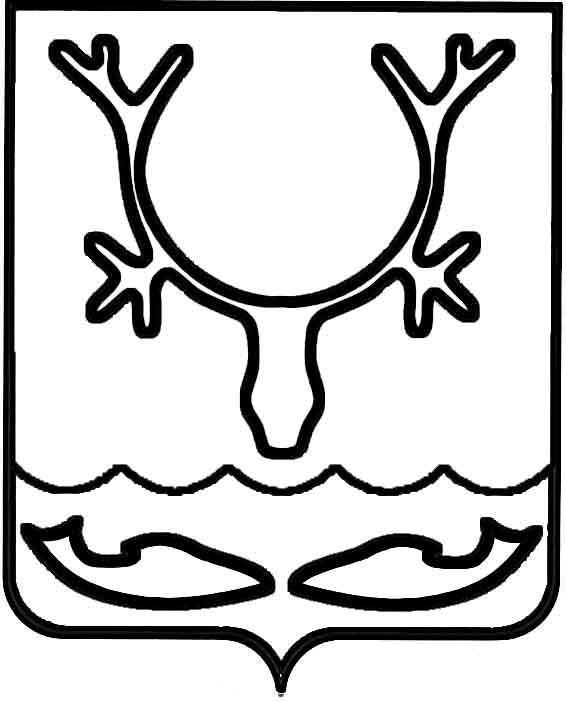 Администрация МО "Городской округ "Город Нарьян-Мар"ПОСТАНОВЛЕНИЕот “____” __________________ № ____________		г. Нарьян-МарОб утверждении Перечня мероприятий             по подготовке объектов коммунального хозяйства к работе в осенне-зимний период 2016-2017 годовВ соответствии с постановлением Администрации Ненецкого автономного округа от 30.12.2013 № 505-п (в ред. от 02.02.2016) "О предоставлении и расходовании субсидии на софинансирование расходных обязательств, возникающих при осуществлении полномочий органов местного самоуправления по вопросам местного значения в части организации электро-, тепло-, газо- и водоснабжения", в целях заключения соглашения о предоставлении в 2016 году субсидии из окружного бюджета на реализацию мероприятий по подготовке объектов коммунального хозяйства к работе в осенне-зимний период                2016-2017 годов Администрация МО "Городской округ "Город Нарьян-Мар"П О С Т А Н О В Л Я Е Т:1.	Утвердить Перечень мероприятий по подготовке объектов коммунального хозяйства МО "Городской округ "Город Нарьян-Мар" к работе                  в осенне-зимний период 2016-2017 годов (Приложение).2.	Настоящее постановление вступает в силу с момента его подписания.3.	Контроль за исполнением настоящего постановления возложить                          на начальника Управления строительства, ЖКХ и градостроительной деятельности Администрации МО "Городской округ "Город Нарьян-Мар".ПриложениеУТВЕРЖДЕНпостановлением Администрации МО"Городской округ "Город Нарьян-Мар"от 13.04.2016 № 423Перечень мероприятий по подготовке объектов коммунального хозяйства МО "Городской округ "Город Нарьян-Мар"  к работе в осенне-зимний период 2016 - 2017 годов1304.2016423Глава МО "Городской округ "Город Нарьян-Мар" Т.В.Федоровап/пНаименование мероприятияРасстояние, м1231Капитальный ремонт сетей ГВС, ХВС от ж. д. по ул. 60 лет СССР, д. № 9 до ТК 7/10 (территория детсада № 3)3012Капитальный ремонт сетей ГВС и ХВС в подвале                  школы-интерната903Капитальный  ремонт сетей ГВС и ХВС от ж. д. № 31                   по ул. Рабочая до ж. д. № 5 по ул. Титова854Капитальный ремонт сетей ТС, ГВС, ХВС в подвальном помещении ж. д. № 27 по ул. Ленина от ТК 1/38В                          до Ленина, 27В1205Капитальный ремонт сети ГВС от котельной № 7                           до бойлерных № 2316Капитальный ремонт сети ТС и ХВС от ж. д. 20                                по ул. Меньшикова до бойлерной № 11697Капитальный ремонт сети ТС от ТК 5/11 до детсада № 50 по ул. Пырерка508Капитальный ремонт сетей ТС от ТК14/6 до ТК14/38а               по ул. Зеленая, дом № 16309Капитальный ремонт сети теплоснабжения от ТК 9/4                 до ВНС-65510Капитальный ремонт действующих скважин (бурение)                   1 шт. (скв. № 5)1 11Капитальный ремонт ввода скважины №4"Б" водозабора "Озерный" с установкой частотного преобразователя и узла учета30 12Капитальный ремонт скважины №5 "Б" водозабора "Озерный" с установкой частотного преобразователя и узла учета10 13Капитальный ремонт ввода скважины № 15 водозабора "Озерный" с установкой частотного преобразователя и узла учета5514Капитальный ремонт ввода скважины № 16"Б" водозабора "Озерный" с установкой частотного преобразователя и узла учета 15815Капитальный ремонт скважины № 11"Б" водозабора "Озерный" с установкой частотного преобразователя и узла учета 17,816Капитальный ремонт питьевой колонки ПК-11                                  по ул. Ленина, 52 с установкой и узла учета17Капитальный ремонт питьевой колонки ПК-24                                по пер. Калмыкова, № 9 с установкой и узла учета18Капитальный ремонт питьевой колонки ПК-25                           по пер. Северный с установкой и узла учета19Капитальный ремонт котла ТВГ 2,5 № 3 на котельной № 1 по ул. Пионерская, 10А120Капитальный ремонт водогрейного котла СРА-900 №3                на котельной № 9 по ул. Ленина, 4а121Капитальный ремонт емкости на котельной № 11 